Họ, tên thí sinh:............................................................... SBD: ............................. Mã đề: 301Câu 41: Chất lượng nguồn lao động nước ta ngày càng được nâng cao là nhờCâu 42: Căn cứ vào Atlat Địa lí Việt Nam trang 17, cho biết khu kinh tế ven biển nào sau đây thuộc vùng Bắc Trung Bộ?Câu 43: Căn cứ vào Atlat Địa lí Việt Nam trang 4 - 5, cho biết quần đảo Trường Sa thuộc tỉnh, thành phố nào sau đây?Câu 44: Đô thị của nước ta chủ yếu là nhỏ, phân bố phân tán làm hạn chế đếnCâu 45: Căn cứ vào Atlat Địa lí Việt Nam trang 10, cho biết lưu lượng nước trung bình lớn nhất của sông Hồng (trạm Hà Nội) vào thời gian nào sau đây?Câu 46: Căn cứ vào Atlat Địa lí Việt Nam trang 20, cho biết tỉnh nào sau đây có tỉ lệ diên tích rừng so với diện tích toàn tỉnh nhỏ nhất?Câu 47: Ý nghĩa chủ yếu của việc chuyển dịch cơ cấu ngành kinh tế nước ta làCâu 48: Nguyên nhân chủ yếu làm cho nghề nuôi tôm nước ta phát triển mạnh trong những năm gần đây?Câu 49: Thành phần kinh tế nhà nước có vai trò chủ đạo trong nền kinh tế nước ta hiện nay là doCâu 50: Căn cứ vào Atlat Địa lí Việt Nam trang 18, cho biết cây mía không phải là sản phẩm nông nghiệp chuyên môn hóa của vùng nào sau đây?Câu 51: Ý nghĩa kinh tế của rừng được biểu hiện ở việcCâu 52: Cảnh quan thiên nhiên tiêu biểu của phần lãnh thổ phía Bắc nước ta là đới rừngCâu 53: Căn cứ vào Atlat Địa lí Việt Nam trang 19, cho biết tỉnh nào sau đây có diện tích trồng cây công nghiệp lâu năm nhỏ hơn cây công nghiệp hàng năm?Câu 54: Yếu tố nào sau đây tác động chủ yếu đến việc sản xuất theo hướng hàng hóa trong chăn nuôi của nước ta hiện nay?Câu 55: Căn cứ vào Atlat Địa lí Việt Nam trang 13, cho biết núi nào sau đây thuộc miền Bắc và Đông Bắc Bắc Bộ?Câu 56: Biểu hiện nào sau đây không phải là ảnh hưởng của Biển Đông đối với khí hậu nước ta?Câu 57: Cho bảng số liệu SỐ LAO ĐỘNG VÀ NĂNG SUẤT LAO ĐỘNG XÃ HỘI VIỆT NAM,GIAI ĐOẠN 2005 - 2018(Nguồn: Niên giám thống kê Việt Nam 2018, NXB Thống kê, 2019)Để thể hiện số lao động và năng suất lao động xã hội nước ta, giai đoạn 2005 – 2018, biểu đồ thích hợp nhất làCâu 58: Chăn nuôi lợn tập trung nhiều ở đồng bằng nước ta chủ yếu do Câu 59: Căn cứ Atlat Địa lí Việt Nam trang 9, cho biết gió Tây khô nóng hoạt động chủ yếu ở vùng khí hậu nào?Câu 60: Loại cây trồng nào sao đây không phải là cây công nghiệp lâu năm?Câu 61: Căn cứ vào Atlat Địa lí Việt Nam trang 11, cho biết Đồng bằng sông Cửu Long có những loại đất chính nào sau đây?Câu 62: Căn cứ vào Atlat Địa lí Việt Nam trang 17, cho biết tỉnh nào sau đây của vùng Duyên hải Nam Trung Bộ có GDP bình quân đầu người từ 15 đến 18 triệu đồng?Câu 63: Đồng bằng sông Cửu Long có tỉ lệ thiếu việc làm ở nông thôn còn cao chủ yếu doCâu 64: Sự hình thành gió phơn Tây Nam ở các đồng bằng ven biển miền Trung nước ta là do tác động kết hợp củaCâu 65: Cho biểu đồSẢN LƯỢNG KHAI THÁC, NUÔI TRỒNG VÀ TỈ TRỌNG SẢN LƯỢNG THỦY SẢN NUÔI TRỒNG CỦA NƯỚC TA, GIAI ĐOẠN 2010 - 2019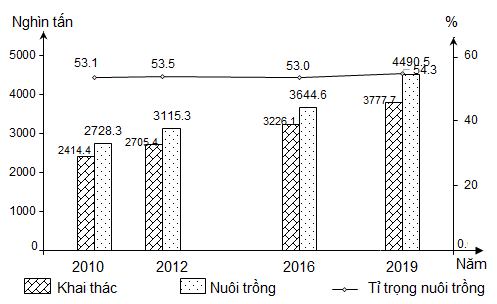 (Nguồn: Niên giám thống kê Việt Nam 2019, NXB Thống kê, 2020)Căn cứ vào biểu đồ, nhận xét nào sau đây không đúng?Câu 66: Nguyên nhân chủ yếu làm xuất hiện đất mùn thô ở đai ôn đới gió mùa trên núi nước ta làCâu 67: Căn cứ vào Atlat Địa lí Việt Nam trang 20, cho biết tỉnh nào sau đây có sản lượng thủy sản nuôi trồng cao nhất Đồng bằng sông Cửu Long?Câu 68: Khó khăn về tự nhiên đối với phát triển khai thác ngành thủy sản nước ta hiện nay làCâu 69: Đô thị hóa của nước ta hiện nay có đặc điểm làCâu 70: Phát biểu nào sau đây đúng về vùng núi Tây Bắc nước ta?Câu 71: Căn cứ vào Atlat Địa lí Việt Nam trang 9, cho biết tháng nào sau đây ở trạm khí tượng Sa Pa có lượng mưa lớn nhất?Câu 72: Cho biểu đồ CƠ CẤU GDP CỦA NƯỚC TA, GIAI ĐOẠN 2005 - 2019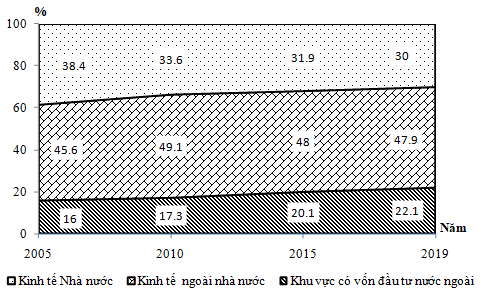 (Nguồn: Niên giám thống kê Việt Nam 2018, NXB Thống kê, 2019)Biểu đồ trên thể hiện nội dung nào sau đây?Câu 73: Căn cứ vào Atlat Địa lí Việt Nam trang 15, cho biết đô thị nào sau đây không phải là đô thị loại 1?Câu 74: Nơi nào sau đây thuận lợi để nuôi thủy sản nước ngọt ở nước ta? Câu 75: Căn cứ vào Atlat Địa lí Việt Nam trang 12, cho biết vườn quốc gia nào sau đây thuộc Bắc Trung Bộ?Câu 76: Tỉ trọng ngành dịch vụ nước ta tăng lên trong cơ cấu kinh tế theo ngành là biểu hiện củaCâu 77: Năng suất lúa cả năm của nước ta có xu hướng tăng là doCâu 78: Diện tích trồng cây công nghiệp hàng năm trong những năm qua tăng chậm và có biến động là doCâu 79: Cho bảng số liệuNHIỆT ĐỘ TRUNG BÌNH THÁNG CỦA HÀ NỘI VÀ TP. HỒ CHÍ MINH(Đơn vị: 0C)(Nguồn: Sách giáo khoa Địa lí 12 Nâng cao, NXB Giáo dục Việt Nam, 2015)Căn cứ vào bảng số liệu, cho biết nhận xét nào sau đây không đúng về chế độ nhiệt của Hà Nội và TP. Hồ Chí Minh?Câu 80: Căn cứ vào Atlat Địa lí Việt Nam trang 19, cho biết tỉnh nào sau đây có diện tích trồng lúa so với diện tích trồng cây lương thực dưới 60%?---------- HẾT ----------- Thí sinh được sử dụng Atlat Địa lí Việt Nam do NXB Giáo dục Việt Nam phát hành năm 2009.- Cán bộ coi thi không giải thích gì thêm.   SỞ GDKHCN BẠC LIÊUCỤM CHUYÊN MÔN SỐ 03         ĐỀ CHÍNH THỨC         (Đề thi có 05 trang)KỲ THI THỬ TN THPT NĂM 2022 – LẦN 01Bài thi: KHOA HỌC XÃ HỘIMôn thi thành phần: ĐỊA LÍThời gian làm bài: 50 phút; không kể thời gian phát đề  A. tăng lao động làm việc trong các công ty liên doanh.  B. mở thêm nhiều trung tâm đào tạo, hướng nghiệp.  C. phát triển công nghiệp, dịch vụ ở vùng nông thôn.  D. những thành tựu trong phát triển văn hoá, giáo dục.   A. Chu Lai.B. Nhơn Hội.C. Hòn La.D. Dung Quất.  A. Khánh Hòa.B. Ninh Thuận.C. Bình Thuận.D. Bà Rịa - Vũng Tàu.  A. phân bố nguồn nhân lực đất nước.B. tác phong và lối sống của người dân.  C. xây dựng các nhà máy công nghiệp.D. khả năng đầu tư phát triển kinh tế.  A. Tháng 7.B. Tháng 8.C. Tháng 9.D. Tháng 6.  A. Bình Dương.B. Tây Ninh.C. Đồng Nai.D. Bình Phước.  A. tăng cường hội nhập vào nền kinh tế khu vực.  B. thúc đẩy nhanh sự tăng trưởng của nền kinh tế.  C. sử dụng hợp lí nguồn lao động dồi dào trong nước.  D. khai thác có hiệu quả nguồn tài nguyên thiên nhiên.  A. Chất lượng con giống ngày càng cao.B. Công nghiệp chế biến phát triển.  C. Chính sách phát triển ngành nuôi trồng.D. Kĩ thuật nuôi ngày càng được cải tiến.  A. có số lượng doanh nghiệp lớn nhất trong cả nước.  B. nắm giữ các ngành kinh tế then chốt của quốc gia.  C. chiếm tỉ trọng cao nhất trong cơ cấu GDP cả nước.  D. chi phối hoạt động của tất cả các ngành kinh tế.  A. Đồng bằng Sông Hồng.B. Đồng bằng sông Cửu Long.  C. Duyên hải Nam Trung Bộ.D. Đông Nam Bộ.  A. giúp giải quyết việc làm cho người dân ở khu vực đồi núi.  B. cung cấp nhiều lâm sản (gỗ, củi..), các dược liệu quý.  C. góp phần điều hòa khí hậu, hạn chế ô nhiễm môi trường.  D. giảm quá trình xói mòn, rửa trôi đất, bảo về tài nguyên đất.  A. ôn đới gió mùa.B. cận nhiệt đới gió mùa.  C. nhiệt đới gió mùa. D. cận xích đạo gió mùa.  A. Đắk Lăk.B. Long An.C. Gia Lai.D. Lâm Đồng.  A. Cơ sở chế biến được đảm bảo.B. Dịch vụ thú ý có nhiều tiến bộ.  C. Trình độ lao động được nâng cao.D. Nhu cầu thị trường tăng nhanh.  A. Kiều Liêu Ti.B. Phu Luông.C. Phu Pha Phong.D. Chí Linh.  A. Tăng độ ẩm của các khối khí qua biển.B. Mùa đông làm thời tiết bớt lạnh hơn.  C. Làm thời tiết mùa hạ bớt nóng hơn.D. Tăng cường tính đa dạng của sinh vật.NămTổng số lao động(nghìn người)Năng suất lao động(triệu đồng/người)200542774,921,4200947743,637,9201552840,079,4201854249,4102,2  A. Cột ghép.B. Tròn.C. Kết hợp.D. Miền.   A. dịch vụ thú ý đảm bảo, nguồn thức ăn phong phú.  B. nguồn thức ăn phong phú, thị trường tiêu thụ lớn.  C. lao động có kinh nghiệm, dịch vụ thú ý đảm bảo.  D. thị trường tiêu thụ lớn, lao động có kinh nghiệm.  A. Tây Nguyên.B. Tây Bắc Bộ.C. Trung và Nam Bắc Bộ.D. Bắc Trung Bộ.  A. Mía. B. Cao su.C. Chè.D. Cà phê.  A. Đất mặn, đất bạc màu, đất phèn.B. Đất phù sa ngọt, đất xám, đất mặn.  C. Đất phèn, đất mặn, đất badan. D. Đất phù sa ngọt, đất phèn, đất mặn.  A. Khánh Hòa.B. Ninh Thuận.C. Bình Thuận.D. Phú Yên.  A. trồng cây lúa, ít ứng dụng những thành tựu khoa học kĩ thuật trong sản xuất.  B. mạng lưới đô thị ngày càng phát triển và mở rộng, có tốc độ đô thị hóa rất cao.  C. chuyên sản xuất lúa, quá trình công nghiệp hóa, đô thị hóa còn nhiều hạn chế.  D. có nhiều hộ gia đình thuần nông, cơ cấu kinh tế nông thôn chậm chuyển biển.  A. lãnh thổ hẹp ngang và tác động của các loại gió vào mùa hạ.  B. địa hình núi đồi kéo dài ở phía tây và Tín phong bán cầu Bắc.  C. Gió Tây Nam từ Bắc Ấn Độ Dương đến và dãy Trường Sơn.  D. gió mùa Tây Nam từ Nam bán cầu lên và dãy Trường Sơn.  A. Tỉ trọng thủy sản nuôi trồng thấp và đang giảm xuống.  B. Sản lượng thủy sản khai thác và nuôi trồng đều tăng.  C. Sản lượng thủy sản nuôi trồng luôn cao hơn khai thác.  D. Sản lượng khai thác tăng và luôn thấp hơn nuôi trồng.  A. sinh vật ít.B. địa hình dốc.C. nhiệt độ thấp.D. độ ẩm tăng.  A. An Giang.B. Cà Mau.C. Đồng Tháp.D. Kiên Giang.  A. công nghệ chế biến chậm đổi mới.B. trình độ của lao động còn chưa cao.  C. nguồn lợi thủy sản đang bị suy giảm.D. cảng cá còn chưa đáp ứng yêu cầu.   A. dân số thành thị có xu hướng tăng.B. trình độ đô thị hóa rất cao.  C. đô thị hóa diễn ra rất nhanh.D. phân bố đồng đều giữa các vùng.  A. Địa hình núi thấp chiếm phần lớn.B. Ở phía đông thung lũng Sông Hồng.  C. Có các cao nguyên badan xếp tầng.D. Hướng chủ yếu tây bắc – đông nam.  A. Tháng XI.B. Tháng X.C. Tháng VIII.D. Tháng IX.  A. Quy mô và cơ cấu GDP phân theo ngành kinh tế ở nước ta, giai đoạn 2005- 2019.  B. Chuyển dịch cơ cấu GDP phân theo thành phần kinh tế ở nước ta, giai đoạn 2005- 2019.  C. Quy mô và cơ cấu GDP phân theo thành phần kinh tế ở nước ta năm 2005 và 2019.   D. Chuyển dịch cơ cấu GDP phân theo ngành kinh tế ở nước ta, giai đoạn 2005- 2019.   A. TP. Hồ Chí Minh.B. Hải Phòng.C. Huế.D. Đà Nẵng.  A. Bãi triều. B. Đầm phá. C. Sông hồ.D. Vịnh biển.   A. Tràm Chim.B. Cát Tiên.C. Bù Gia Mập.D. Pù Mát.  A. sự phát triển nông nghiệp hàng hóa. B. cơ cấu kinh tế theo thành phần đa dạng.  C. phát triển khu công nghiệp tập trung. D. sự phát triển kinh tế, mức sống tăng.  A. áp dụng mô hình quảng canh.B. mở rộng diện tích đất.  C. đẩy mạnh xen canh.D. đẩy mạnh thâm canh.  A. chuyển đổi diện tích sang trồng lúa.B. công nghiệp chế biến chậm phát triển.  C. khó khăn về thị trường tiêu thụ. D. điều kiện tự nhiên không thuận lợi.ThángIIIIIIIVVVIVIIVIIIIXXXIXIIHà Nội16,417,020,223,727,328,828,928,227,224,621,418,2TP. Hồ Chí Minh25,826,727,928,928,327,527,127,126,826,726,425,7  A. Nhiệt độ trung bình tháng I ở Hà Nội thấp hơn TP. Hồ Chí Minh.  B. Biên độ nhiệt độ trung bình năm ở Hà Nội nhỏ hơn TP. Hồ Chí Minh.  C. Nhiệt độ trung bình tháng VII ở Hà Nội cao hơn TP. Hồ Chí Minh.  D. Số tháng có nhiệt độ trên 20ºC ở TP. Hồ Chí Minh nhiều hơn Hà Nội.  A. Ninh Thuận.B. Bình Thuận.C. Bình Phước.D. Tây Ninh.